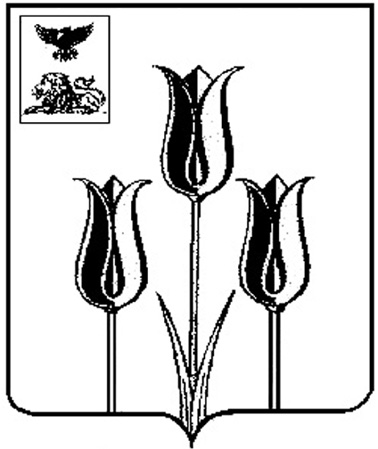 РОССИЙСКАЯ ФЕДЕРАЦИЯП О С Т А Н О В Л Е Н И ЕГЛАВЫ АДМИНИСТРАЦИИМУНИЦИПАЛЬНОГО РАЙОНА «ВОЛОКОНОВСКИЙ РАЙОН»БЕЛГОРОДСКОЙ ОБЛАСТИ27  ноября  2015  г.                                                                     			№ 310О внесении изменений в постановление главы администрации Волоконовского района от 26 декабря 2012 года № 582В  целях повышения результативности и эффективности деятельности, организованной по принципу управления проектами в органах местного самоуправления Волоконовского района,  п о с т а н о в л я ю :1. Внести изменения в постановление главы администрации  Волоконовского района от 26 декабря 2012 года № 582 «Об утверждении Положения об управлении проектами в органах местного самоуправления Волоконовского района»:в Положение об управлении проектами в органах местного самоуправления Волоконовского района (далее – Положение), утвержденное в пункте 1 названного постановления:- раздел 2 Положения дополнить пунктами 2.4., 2.5 следующего содержания:«2.4. Работа проекта – имеющий сроки начала и окончания набор конкретных связанных действий, создающих промежуточный результат, оказывающий непосредственное влияние на достижение цели проекта.2.5 Процесс проекта – структурированный набор однородных повторяющихся функций, реализующийся в рамках действующих формализованных процедур и порядков и направленный на обеспечение реализации проекта»;- пункты 2.4 – 2.14 раздела 2 Положения считать пунктами 2.6 – 2.16 соответственно;- второй абзац подпункта 2.13.2 пункта 2.13 раздела 2 Положения после слов «как ответственное за управление работами» дополнить словами «и процессами», далее по тексту;- третий абзац подпункта 2.13.2 пункта 2.13 раздела 2 Положения после слов «непосредственно выполняющие работы» дополнить словами «и процессы», далее по тексту;- раздел 2 Положения дополнить пунктами 2.17, 2.18 следующего содержания:«2.17. Проектные структуры – органы местного самоуправления и структурные подразделения администрации района, принимающие участие в реализации проектов и выполняющие преимущественно работы проектов.2.18. Процессные структуры – органы местного самоуправления и структурные подразделения администрации района, принимающие участие в реализации проектов и выполняющие преимущественно процессы проектов»;- дополнить Положение разделом 3 следующего содержания:«3. Выделение проектных и процессных структур3.1. Решение об отнесении структурного подразделения администрации района к проектному или процессному принимает руководитель соответствующего структурного подразделения на основании его функциональных задач и следующих критериев:- участия работников в проектах, исполнителями которых являются иные структурные подразделения администрации района или администрации городских и сельских поселений, либо в проектах, исполнителем которых является структурное подразделение администрации района, в котором работают указанные сотрудники;- преобладания в деятельности работников структурного подразделения администрации района постоянных функций, повторяющихся операций либо разовых задач, поручений;- осуществления структурным подразделением администрации района деятельности преимущественно в рамках порядков и процедур, утвержденных на федеральном, областном или местном уровне либо не закрепленных нормативными правовыми актами;- осуществления структурным подразделением администрации района относительно конечных результатов проектов, в которых участвуют его работники, преимущественно вспомогательных или обеспечивающих функций либо работ проектов;- использования результатов проектов, реализуемых структурным подразделением администрации района, преимущественно соответствующим структурным подразделением либо иными структурными подразделениями администрации района или администрациями городских и сельских поселений.3.2. Решение оформляется правовым актом главы администрации района, проект которого готовится отделом по развитию потребительского рынка, предпринимательству и проектной деятельности администрации района.3.3. Изменение решения об отнесении структурного подразделения администрации района к проектному или процессному инициируется соответствующим структурным подразделением путем направления в отдел по развитию потребительского рынка, предпринимательству и проектной деятельности администрации района письма с обоснованием»;- разделы 3,4,5 Положения считать разделами 4,5,6 соответственно;- в пункте 4.2 раздела 4 Положения слова «с учетом специфики, масштаба и сложности проекта» исключить;- в третьем абзаце подпункта 4.4.2 пункта 4.4 раздела 4 Положения слова «первого заместителя Губернатора области – начальника департамента внутренней и кадровой политики области, заместителя Губернатора области – руководителя Администрации Губернатора области, заместителя Губернатора области – начальника департамента финансов и бюджетной политики области» заменить словами «первого заместителя Губернатора области, заместителей Губернатора области», далее по тексту;- во втором абзаце подпункта 4.4.12 пункта 4.4 раздела 4 Положения слова «первого заместителя Губернатора области – начальника департамента внутренней и кадровой политики области, заместителя Губернатора области – руководителя Администрации Губернатора области, заместителя Губернатора области – начальника департамента финансов и бюджетной политики области» заменить словами «первого заместителя Губернатора области, заместителей Губернатора области», далее по тексту;- подпункт 4.5.2 пункта 4.5 раздела 4 Положения дополнить предложением следующего содержания:«При планировании работ проекта могут выделяться процессы проекта, обеспечивающие его реализацию»;- первый-второй абзацы подпункта 4.5.3 пункта 4.5 раздела 4 Положения изложить в следующей редакции:«4.5.3 Руководитель проекта осуществляет подбор специалистов в рабочую группу проекта.При подборе членов рабочей группы руководитель проекта направляет запрос за подписью своего непосредственного руководителя о включении сотрудников структурных подразделений администрации Волоконовского района, администраций городских и сельских поселений и подведомственных организаций в рабочую группу проекта с указанием работ, которые планируется закрепить за исполнителем, в адрес их руководителей по основному месту работы»;- пятый абзац подпункта 4.5.3 пункта 4.5 раздела 4 Положения изложить в следующей редакции»:«Назначение муниципальных служащих как участников группы управления, рабочей группы или исполнителей процессов проекта производится распорядительными документами представителей их нанимателя (работодателя) в форме включения в перечень особо важных и сложных заданий соответствующих работ и процессов проекта»;- шестой абзац подпункта 4.5.3 пункта 4.5 раздела 4 Положения исключить;- второй абзац подпункта 4.5.5 пункта 4.5 раздела 4 Положения изложить в следующей редакции:«План управления проектом включает в себя календарный план-график работ, перечень процессов, бюджет, риски, состав команды проекта, способы коммуникации и взаимодействия в проекте»;- четвертый-пятый абзацы подпункта 4.6.1 пункта 4.6 раздела 4 Положения исключить;- четвертый-пятый абзацы подпункта 4.6.1 пункта 4.6 раздела 4 Положения исключить;- пятый абзац подпункта 4.6.3 пункта 4.6 раздела 4 Положения изложить в следующей редакции:«- решение об изменении способа достижения цели проекта, результата и требований к результату, конечных сроков реализации, бюджета в пределах утвержденных лимитов и его источников финансирования, а также форм и объемов муниципального, областного и федерального участия в проекте принимаются куратором проекта; по проектам, рассмотренным и одобренным на заседании Правительства области, внесение изменений осуществляется по согласованию с Губернатором области»;- подпункт 4.6.4 пункта 4.6 раздела 4 Положения изложить в следующей редакции:«4.6.4. Этап завершается после выполнения всех работ и получения всех результатов, предусмотренных планом управления проектом»;- подпункт 4.7.2 пункта 4.7 раздела 4 Положения изложить в следующей редакции:- «4.7.2. Началом завершения проекта является подготовка итогового отчета о его реализации, в котором руководитель проекта информирует куратора и заказчика проекта о достижении цели проекта, использовании выделенных ресурсов, факторах, повлиявших на реализации проекта. Итоговый отчет направляется в соответствующую экспертную комиссию»;- подпункт 4.7.3 пункта 4.7 раздела 4 Положения дополнить вторым абзацем следующего содержания:«Решение экспертной комиссии о закрытии проектов является основанием подписания итогового отчета всеми заинтересованными сторонами»;- в пятом абзаце подпункта 4.7.12 пункта 4.7 раздела 4 Положения слова «ресурсы сохранены» заменить словами «ресурсы не использованы»;- в шестом абзаце подпункта 4.7.12 пункта 4.7 раздела 4 Положения слова «ресурсы потеряны» заменить словами «ресурсы использованы»;- четвертый абзац подпункта 5.3.2 пункта 5.3 раздела 5 Положения изложить в следующей редакции:«- протоколы экспертных комиссий».2. Рекомендовать администрациям городских и сельских поселений принять нормативный правовой акт об отнесении органов местного самоуправления к проектным структурам.Глава администрации района                                                    С. Бикетов